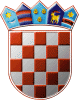 	REPUBLIKA HRVATSKA	DRŽAVNO IZBORNO POVJERENSTVO	REPUBLIKE HRVATSKEKLASA:	003-08/18-01/01URBROJ:	507-02/020-18-26/1Zagreb, 	10. listopada 2018.IZVADAK IZ ZAPISNIKA138. sjednice Državnog izbornog povjerenstva Republike Hrvatskeodržane 10. listopada 2018. u 12,30 sati u sjedištu Državnog izbornog povjerenstva Republike Hrvatske, Visoka 15, Zagreb.D N E V N I   R E Dusvajanje zapisnika sa 137. sjednice PovjerenstvaNacrt Nalaza Državnog izbornog povjerenstva Republike Hrvatske o provedenom nadzoru dostave i objave godišnjih financijskih izvještaja političkih stranaka, nezavisnih zastupnika i članova predstavničkih tijela jedinica lokalne i područne (regionalne) samouprave izabranih s liste grupe birača za 2017.Nacrt Ugovora za uslugu razvoja softverskog rješenja za nadzor financiranja referendumskih aktivnosti RaznoDnevni red je prihvaćen te je na sjednici usvojeno:Ad.1. Nalaz Državnog izbornog povjerenstva Republike Hrvatske o provedenom nadzoru dostave i objave godišnjih financijskih izvještaja političkih stranaka, nezavisnih zastupnika i članova predstavničkih tijela jedinica lokalne i područne (regionalne) samouprave izabranih s liste grupe birača za 2017.Ad.2. Ugovor za uslugu razvoja softverskog rješenja za nadzor financiranja referendumskih aktivnosti Ad.3. RaznoTajnica                           				   Predsjednik       Albina Rosandić, v.r.                    			 	 Đuro Sessa, v.r.